Allyson B. da Silva, Esp. Compreender o Setor Público e como o Marketing pode e deve ser utilizado em favor da sociedade em geral. Anápolis, 01 de julho de 2021. 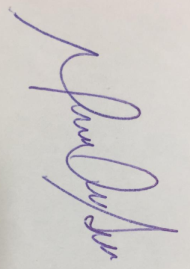 Prof. Esp. Allyson Barbosa da SilvaPROFESSOR RESPONSÁVEL PELA DISCIPLINA1. CARACTERIZAÇÃO DA DISCIPLINA1. CARACTERIZAÇÃO DA DISCIPLINANome da Disciplina: Marketing PúblicoAno/semestre: 2021/2Código da Disciplina: D0072Período: Carga Horária Total: 40 h/aCarga Horária Total: 40 h/aPré-Requisito: Não se Aplica Co-Requisito: Não se Aplica 2. PROFESSOR3. EMENTAOs conceitos de marketing e sua relação com o setor público. O marketing adaptado ao setor público. Relação entre marketing público, político, eleitoral e governamental. Marketing de Serviços. Marketing Social versus Marketing Societal. Entendendo o consumidor de serviços públicos: necessidades e desejos, segmentação e estratégia de novos “produtos”. Sistemas de informação de marketing público. Desenvolvimento de marca-lugar e turismo receptivo.4. OBJETIVO GERAL5. OBJETIVOS ESPECÍFICOS5. OBJETIVOS ESPECÍFICOSUnidadesObjetivos Específicos1 – Entendendo o Setor Público1 - Identificar as principais funções do governo quanto ao atendimento das necessidades da população.2 -  Reconhecer a importância das funções do governo para a sociedade.2 – Definição de Marketing (1 Conceito e conceitos atuais)1 - Reconhecer os principais conceitos de marketing.2 - Identificar quais fatores tornaram o marketing a força motora na moderna economia global.3 - Distinguir os elementos presentes na amplitude e na profundidade do marketing.3 – Entendendo as Práticas de marketing aplicado ao setor público1 - Identificar quais ferramentas de marketing podem ser utilizadas na gestão pública.2 - Reconhecer os benefícios do uso dos 4 Ps na gestão pública.3 - Relacionar o uso dos 4 Ps na gestão pública com a utilização no setor privado.4 – Secretarias Envolvidas na execução do marketing público1 - Identificar como o setor público pode utilizar as técnicas de marketing a favor do seu desempenho.2 - Reconhecer a importância dos clientes para as atividades públicas.5 – Relação entre Marketing público, político, eleitoral e governamental1 - Diferenciar os conceitos de marketing público, político, eleitoral e governamental.2 - Relacionar os pontos em comum das estratégias do marketing público, político, eleitoral e governamental.3 - Identificar o impacto de cada tipo de estratégia para a sociedade.6 – Diferenças entre marketing social e marketing societal1 - Reconhecer o que é marketing social.2 - Identificar o que é marketing societal.3 - Diferenciar o marketing social e o marketing societal.7 – O consumidor de Serviços Públicos1 - Diferenciar consumidor e usuário de serviços públicos.2 - Caracterizar as situações do serviço público como fornecedor.3 - Identificar as responsabilidades legais da parte pública.8 – A Melhoria dos serviços e a satisfação dos cidadãos como clientes do serviço público1 - Compreender a necessidade de um programa de melhoria nos serviços públicos.2 - Reconhecer métodos de mensurar a qualidade percebida dos cidadãos.9 – Criação de identidade de marca para os programas/serviços públicos1 - Compreender o que é a identidade de marca (identidade visual).2 - Identificar elementos de identidade de marca.3 - Criar as etapas do desenvolvimento da identidade de marca.10 – Criação de marca-cidade e marca-lugar1 - Entender o conceito de marca-cidade e marca-lugar.2 - Identificar a importância da criação desses elementos para a localidade.3 - Compreender o mix de marketing no que tange marca-cidade.11 – Aplicação de ferramentas de marketing do setor público1 - Reconhecer as ferramentas de marketing adaptadas ao setor público.2 - Identificar o que é marketing de serviços.3 - Aplicar o mix de marketing no setor público.12 – Pesquisa de marketing para determinação de necessidades e desenvolvimento de novos serviços públicos1 - Definir os conceitos de pesquisa de marketing.2 - Identificar as etapas para elaboração de uma pesquisa de marketing.13 – Planejamento de marketing no setor público1 - Identificar os fundamentos básicos do planejamento de marketing.2 - Escrever um planejamento de marketing no setor público.3 - Explicar a importância da implementação no processo de planejamento de marketing no setor público.14 – Marketing do setor público versus marketing político: o conflito entre o interesse público e o interesse dos agentes políticos1 - Diferenciar os objetivos do marketing do setor público daqueles do marketing político.2 - Identificar as causas do conflito entre o marketing do setor público e o marketing político.3 - Construir estratégias para a solução deste conflito em benefício da sociedade.15 – A responsabilidade social dos órgãos públicos1 - Caracterizar o que é responsabilidade social.2 - Identificar como se aplica a responsabilidade social no âmbito público.3 - Reconhecer o papel do marketing social para potencializar as ações de responsabilidade social.16 – Formação de parcerias estratégicas1 - Reconhecer a importância das parcerias estratégicas para o setor público.2 - Avaliar se as parcerias estratégicas que foram desenvolvidas estão sendo bem aproveitadas.6. HABILIDADES E COMPETÊNCIASEstabelecer a aplicação da pesquisa de marketing no desenvolvimento de novos serviços públicos.  Diferenciar os papéis do governo em relação à entrega à sociedade. Analisar estratégias utilizadas pelas secretarias públicas para atender as necessidades dos usuários e aumentar sua satisfação. Utilizar métodos para a melhoria dos serviços públicos. Identificar as principais formas de parcerias estratégicas.7. CONTEÚDO PROGRAMÁTICO7. CONTEÚDO PROGRAMÁTICO7. CONTEÚDO PROGRAMÁTICO7. CONTEÚDO PROGRAMÁTICOSemanaTítulo do ConteúdoEstratégia de ensino-aprendizagemAulaTeórica/Prática1Aula 1 - Entendendo o Setor PúblicoUnidades de aprendizagemVídeo de apresentaçãoFórum de dúvidasTeórica1Aula 2 - Definição de Marketing (1 Conceito e conceitos atuais)Unidades de aprendizagemVídeo de apresentaçãoFórum de dúvidasTeórica2Aula 3 - Entendendo as Práticas de marketing aplicado ao setor públicoUnidades de aprendizagemMentoriaFórum de dúvidasTeórica2Aula 4 - Secretarias Envolvidas na execução do marketing públicoUnidades de aprendizagemMentoriaFórum de dúvidasTeórica3Aula 5 - Relação entre Marketing público, político, eleitoral e governamentalUnidades de aprendizagemVideoaulaProva 1Fórum de dúvidasTeórica3Aula 6 - Diferenças entre marketing social e marketing societalUnidades de aprendizagemVideoaulaProva 1Fórum de dúvidasTeórica4Aula 7 - O consumidor de Serviços PúblicosUnidades de aprendizagemMentoriaFórum de dúvidasTeórica4Aula 8 - A Melhoria dos serviços e a satisfação dos cidadãos como clientes do serviço públicoUnidades de aprendizagemMentoriaFórum de dúvidasTeórica5Prova - 2Prova - 2Teórica6Aula 9 - Criação de identidade de marca para os programas/serviços públicosUnidades de aprendizagemEstudo em pares – Supere-seFórum de dúvidasTeórica6Aula 10 - Criação de marca-cidade e marca-lugarUnidades de aprendizagemEstudo em pares – Supere-seFórum de dúvidasTeórica7Aula 11 - Aplicação de ferramentas de marketing do setor públicoUnidades de aprendizagemMentoriaWebinarFórum de dúvidasTeórica7Aula 12 - Pesquisa de marketing para determinação de necessidades e desenvolvimento de novos serviços públicosUnidades de aprendizagemMentoriaWebinarFórum de dúvidasTeórica8Aula 13 - Planejamento de marketing no setor públicoUnidades de aprendizagemVideoaulaProva 3 Fórum de dúvidasTeórica8Aula 14 - Marketing do setor público versus marketing político: o conflito entre o interesse público e o interesse dos agentes políticosUnidades de aprendizagemVideoaulaProva 3 Fórum de dúvidasTeórica9Aula 15 - A responsabilidade social dos órgãos públicosUnidades de aprendizagem
MentoriaFórum de dúvidasTeórica9Aula 16 - Formação de parcerias estratégicasUnidades de aprendizagem
MentoriaFórum de dúvidasTeórica10Prova – 4Prova – 4Teórica8. PROCEDIMENTOS DIDÁTICOSA disciplina, cuja duração é de 10 semanas letivas, é estruturada a partir da seguinte modelagem:•	16 unidades de aprendizagem, incluindo atividades de fixação, distribuídas pelas semanas letivas;•	1 vídeo de apresentação com o professor da disciplina na semana 1;•	2 vídeos, alternados nas semanas 3 e 8, em que o professor apresenta os aspectos centrais das atividades em estudo e oferece orientações de estudo;•	4 mentorias alternadas nas semanas:  2, 4, 7 e 9, nas quais é gerada maior proximidade com o aluno, respondendo dúvidas quanto ao conteúdo estudado e alargando as perspectivas sobre as habilidades e competências a serem desenvolvidas;•	provas on-line nas semanas 3 e 8, cuja nota é referente a 2ª VA;•	programa Supere-se de retomada de conteúdos e recuperação de notas nas semanas 6 e 7;   • provas nas semanas 5 e 10, 1ª VA e 3ª VA.9. ATIVIDADE INTEGRATIVA Não se Aplica.10. PROCESSO AVALIATIVO DA APRENDIZAGEMDevido ao contexto de combate à pandemia de COVID-19, neste semestre as avaliações ocorrerão todas em ambiente virtual de aprendizagem. Desta forma, as Verificações de Aprendizagem estarão disponíveis nas seguintes semanas da disciplina: Semana 3 - Prova 1 (2ªVA); Semana 5 – Prova 2 (1ªVA); Semana 8 - Prova 3 (2ªVA); Semana 10 - Prova  4 (3ª VA).Os valores das avaliações são: Prova (2ª VA) - 50 pontos; Prova de 1ªVA - 100 pontos; Prova (2ªVA) - 50 pontos; Prova de 3ª VA - 100 pontos.Após a 1ª verificação de aprendizagem, acontece o Programa Supere-se. Nele, por meio da aplicação da Metodologia Ativa, os estudantes são convidados a participarem de estudos em grupo com seus pares, revisando o conteúdo até ali ministrado. Para cada grupo, são destinados alunos para exercerem o papel de líder e monitor. Após um período de 14 dias, são aplicadas novas avaliações, permitindo a recuperação da nota até ali alcançada. Trata-se de uma proposta inovadora que busca promover a interação entre os discentes dos cursos EAD, gerando aprendizagem de maneira humanizada e colaborativa.Todas as avaliações propostas – 1ª, 2ª e 3ª verificações de aprendizagem – ocorrem uma vez no decorrer da oferta de uma disciplina, a qual dura 10 semanas letivas. A nota mínima para aprovação é 60. Os resultados obtidos pelo acadêmico são disponibilizados na sala de aula virtual, na área do aluno e no sistema acadêmico Lyceum, havendo integração e atualização periódica dos três ambientes virtuais.11. BIBLIOGRAFIA Básica:COOPER, D. R.; SCHINDLER, P. S. Métodos de pesquisa em administração. 12. ed. Porto Alegre: Bookman, 2016. 712 p. ISBN 9788580555721.KOTLER, P.; LEE, N. Marketing no setor público: um guia para um desempenho mais eficaz. Porto Alegre: Bookman, 2007. 350 p. ISBN 9788577800698.KOTLER, P.; LEE, N. Marketing social: influenciando comportamentos para o bem. 3. ed. Porto Alegre: Bookman, 2011. 454 p. ISBN 9788577808373.Complementar:CHURCHILL, G. A. Marketing: criando valor para os clientes. 3. ed. São Paulo: Saraiva, 2013. 636 p. ISBN 9788502183599.COBRA, M. Administração de marketing no Brasil. 3. ed. São Paulo: Elsevier, 2009. 428 p. ISBN 9788535232547.KOTLER, P. Princípios de marketing. 15. ed. São Paulo: Pearson/Prentice Hall, 2014. 800 p. ISBN 9788543004471.LOVELOCK, C. H. Serviços: marketing e gestão. 8. ed. São Paulo: Saraiva, 2001. 416 p. ISBN 850203278X.MINADEO, R. Gestão de marketing: fundamentos e aplicações. São Paulo: Atlas, 2008. 480 p. ISBN 9788522452149.